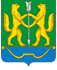 АДМИНИСТРАЦИЯ ГОРОДА ЕНИСЕЙСКАКрасноярского краяРАСПОРЯЖЕНИЕ«31» августа 2023г.                         г. Енисейск                                       № 1155-рВ соответствии с Федеральным законом от 21.12.2001 № 178 – ФЗ «О приватизации государственного и муниципального имущества», Решениями Енисейского городского Совета депутатов от 16.11.2016 № 13-132 «Об утверждении Порядка принятия решений об условиях приватизации муниципального имущества»,  от 16.11.2016 № 13-133 «Об утверждении Порядка оплаты имущества, находящегося в муниципальной собственности города Енисейска», от 23.11.2022 № 25-263 «Об утверждении прогнозного плана приватизации (продажи) муниципального имущества города Енисейска на 2023 и плановый период 2024-2025 годов», на основании постановления Правительства РФ от 27.08.2012 №860 «Об организации и проведении продажи государственного или муниципального имущества в электронной форме», руководствуясь статьями 8, 43, 44, 46 Устава города:Приватизировать путем продажи имущества без объявления цены в электронной форме: 1.1. Лот № 1 – Транспортное средство – наименование –  Грузовой бортовой, марка (модель) ГАЗ 3307, тип двигателя – бензиновый,  мощность двигателя, 115, год выпуска 1992; идентификационный номер (VIN) XTH330700N1413006, цвет голубой, категория ТС – С, реестровый номер – 2-14-001978. Информация о предыдущих торгах объекта продажи: торги признаны не состоявшимся, в связи с отсутствием заявок (информационное сообщение №21000003570000000021 от 15.06.2022, № 21000003570000000036 от 18.07.2022, № 21000003570000000044 от 19.08.2022, от 26.09.2022 № 21000003570000000055, от 28.10.2022 № 21000003570000000069, от 02.12.2022 № 21000003570000000080, от 13.03.2023 № 21000003570000000114, от 21.04.2023 № 21000003570000000122, от 01.06.2023 № 21000003570000000131);	1.2. Лот № 2 – Транспортное средство – наименование - машина илососная, марка (модель) – КО 510; год выпуска 2009; идентификационный номер (VIN) ХVL48232190000584, цвет синий, тип двигателя – бензиновый, экологический класс – третий, категория ТС – С, реестровый номер – 2-14-000003. Информация о предыдущих торгах объекта продажи: торги признаны не состоявшимся, в связи с отсутствием заявок (информационное сообщение №21000003570000000018 от 15.06.2022, № 21000003570000000037 от 18.07.2022, № 21000003570000000045 от 19.08.2022, от 26.09.2022 № 21000003570000000056, от 28.10.2022 № 21000003570000000070, от 02.12.2022 № 21000003570000000081, от 13.03.2023 № 21000003570000000115, от 21.04.2023 № 21000003570000000123, от 01.06.2023 № 21000003570000000132).Постоянно действующей единой комиссии по распоряжению муниципальным имуществом города Енисейска осуществить продажу указанного имущества без объявления цены в электронной форме, находящегося в собственности муниципального образования город Енисейск. 2.1. Разместить информационное сообщение о проведении продажи имущества без объявлении цены в электронной форме, находящегося в собственности муниципального образования город Енисейск на электронной торговой площадке https://www.roseltorg.ru;2.2. Разместить информационное сообщение о проведении продажи имущества без объявления цены в электронной форме, находящегося в собственности муниципального образования город Енисейск на официальном сайте торгов www.torgi.gov.ru, а так же на официальном интернет-портале органа местного самоуправления города Енисейска www.eniseysk.com.Опубликовать информационное сообщение о проведении продажи имущества без объявления цены в электронной форме, находящегося в собственности муниципального образования город Енисейск в печатном средстве массовой информации «Информационный бюллетень города Енисейска Красноярского края».Контроль за выполнением настоящего распоряжения оставляю за собой. Распоряжение вступает в силу со дня его подписания и подлежит опубликованию в печатном средстве массовой информации «Информационный бюллетень города Енисейска Красноярского края».  Глава города 										 В.В. Никольский Исп. Мунина Дарья Евгеньевна О проведении торгов  по продаже в электронной форме имущества без объявления цены, находящегося в собственности муниципального образования город Енисейск на электронной торговой площадке https://178fz.roseltorg.ru в сети Интернет